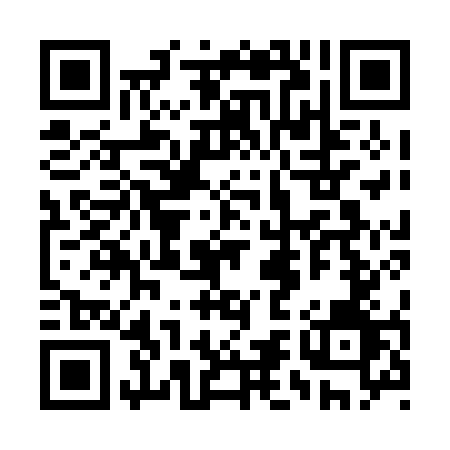 Prayer times for Domaine-Namur, Quebec, CanadaWed 1 May 2024 - Fri 31 May 2024High Latitude Method: Angle Based RulePrayer Calculation Method: Islamic Society of North AmericaAsar Calculation Method: HanafiPrayer times provided by https://www.salahtimes.comDateDayFajrSunriseDhuhrAsrMaghribIsha1Wed4:055:4212:535:558:059:422Thu4:035:4112:535:558:069:443Fri4:015:3912:535:568:079:464Sat3:595:3812:535:578:089:475Sun3:575:3612:535:588:109:496Mon3:555:3512:535:588:119:517Tue3:535:3412:535:598:129:538Wed3:515:3212:536:008:149:559Thu3:495:3112:526:018:159:5710Fri3:475:3012:526:018:169:5911Sat3:455:2812:526:028:1710:0012Sun3:445:2712:526:038:1810:0213Mon3:425:2612:526:038:2010:0414Tue3:405:2512:526:048:2110:0615Wed3:385:2312:526:058:2210:0816Thu3:365:2212:526:068:2310:1017Fri3:345:2112:526:068:2410:1118Sat3:335:2012:536:078:2610:1319Sun3:315:1912:536:088:2710:1520Mon3:295:1812:536:088:2810:1721Tue3:285:1712:536:098:2910:1922Wed3:265:1612:536:108:3010:2023Thu3:255:1512:536:108:3110:2224Fri3:235:1412:536:118:3210:2425Sat3:225:1412:536:118:3310:2526Sun3:205:1312:536:128:3410:2727Mon3:195:1212:536:138:3510:2928Tue3:185:1112:536:138:3610:3029Wed3:165:1112:546:148:3710:3230Thu3:155:1012:546:148:3810:3331Fri3:145:0912:546:158:3910:35